Handout OGS Ülpenich                           Unser Team stellt sich vor                   
       OGS Leitung:	                Leitung Gruppe 1:             Leitung Gruppe 2:              Leitung Gruppe 3:
        Heike Melder	Heidi Nagelschmid           Gwenael Beaujean               Claudia Drach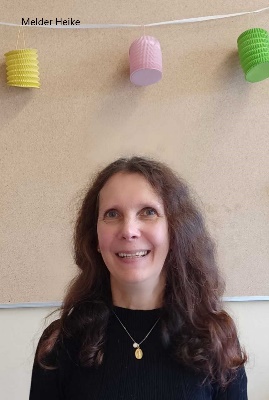 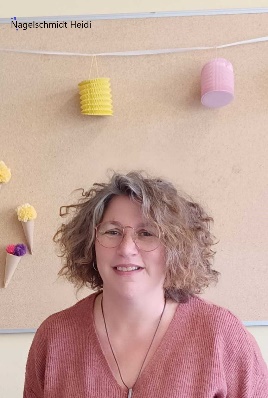 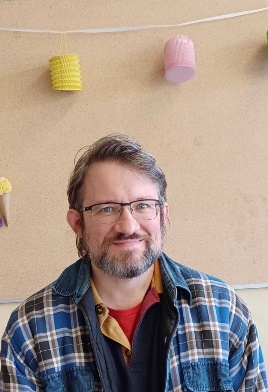 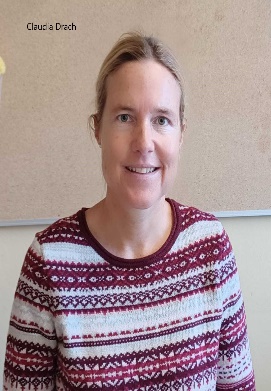 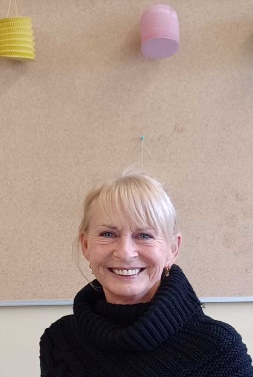 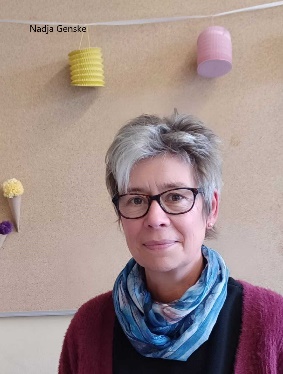 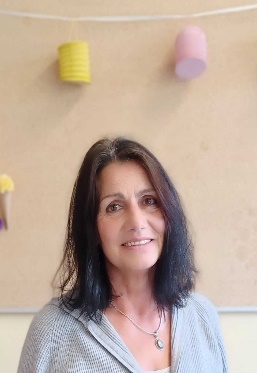   

    Leitung Gruppe 4:      Leitung OGS Raupenklasse:        OGS Raupenklasse              
    Gabi Sendscheid	     Karin Lenz      	                  Nadja Genske
    Unterstützung in den Gruppen 1 und 2 leisten:				Für die Küche zuständig sind: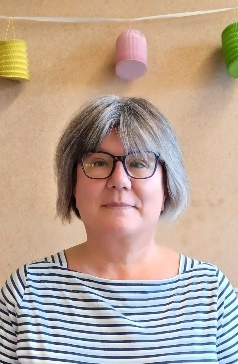 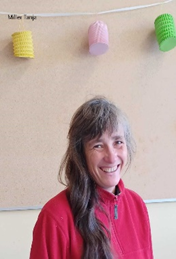 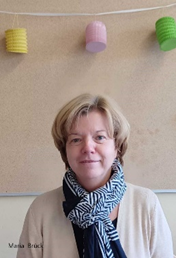 			
        Maria Brück		          Tanja Miller              Monika Drzensky       	  Anne Wallpott	        Claudia Narres OGS Kontakt über:  02252-833952, OGS-uelpenich@drk-eu.de oder unseren Postkasten vor G2
Neu: OGS Connect: Vor der Neuregistrierung im Februar hat jede Familie über uns ein Infoschreiben mit einem Link und QR Code vom DRK bekommen. Damit können nach dem Einloggen Nachrichten über OGS Connect  an uns versendet werden.
Unsere ElternvertreterBianca Brüders und Martina GesienKontakt über: Elternvertreter-OGS-Uelpenich@gmx.deWas uns am Herzen liegt…………………………………………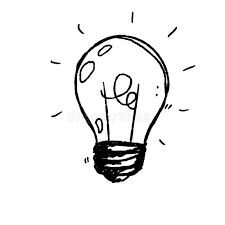 Abholzeiten unbedingt einhalten siehe Aushang OGS EingangstürBenachrichtigung bei Änderung nach Möglichkeit im Voraus mit GruppenangabeGesprächstermine o.ä. können in unserer Telefonsprechzeit zwischen 13:45 und 14:00 Uhr vereinbart werdenÄnderungen Ihrer Adresse, Telefonnummer oder Email bitte sofort mitteilen oder ändern bei OGS ConnectEbenso die Angaben über Abholberechtigte  wir können / dürfen die Kinder sonst nicht mitgehen lassenErgänzungen darüber können nur von Ihnen selber vorgenommen werdenFerien- und BrückentagbetreuungZu allen Betreuungsangeboten der OGS wird zeitnah eine Abfrage erstellt, bitte sehen Sie dazu zukünftig ins OGS Connect PortalAuf Grund von Personal- Essens- und Ausflugsplanung gelten Anmeldungen als verbindlich und sollten zuvor gut überlegt sein und nicht mehr geändert werdenFür die 8:00 – 13:00 Uhr-Kinder wird eine Anmeldung erst mit Eingang der Zahlung berücksichtigt/eingetragenHausaufgabenDie HA-Gruppen werden ab 14:00 Uhr – 14:45 Uhr in verschiedenen Gruppen/Klassenräumen beaufsichtigt; in dieser Zeit bitten wir jegliche Störungen zu vermeidenDie tägliche Kontrolle zu Hause ist sehr wichtig, den Kindern wird so die Zusammenarbeit zwischen Ihnen, den Lehrer*innen und Betreuer*innen deutlich gemachtVergessenes Material in den Klassen kann nicht ständig geholt werden, sollten aus diesem Grund die Hausaufgaben fehlen, werden entsprechend Infos an Sie und die Lehrerin weitergegeben z.B. über das HA- HeftDauer der Hausaufgabenzeit:  Klassen 1 + 2: max.  30 Minuten                                                 Klassen 3 + 4: max. 45 Minuten                                                               Bitte erinnern Sie Ihre Kinder daran, wie wichtig das Aufschreiben der Hausaufgaben ist Und zum Schluss…………….                                                                                                                   noch einmal die Erinnerung, dass Obst- Papier und Taschentücher Spenden gerne von uns angenommen werden              Ihr OGS – Team Grundschule Ülpenich